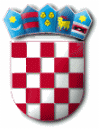 Na temelju članka 25. Odluke o uvjetima, načinu i postupku raspolaganja nekretninama u vlasništvu Općine Punat („Službene novine Primorsko – goranske županije“ broj 21/16, 27/16, 11/17 i 11/20) i Zapisnika o otvaranju ponuda pristiglih na Javni natječaj za davanje u zakup građevinskog zemljišta u vlasništvu Općine Punat (KLASA: 372-03/20-01/06, URBROJ: 2142-02-03/14-20-2 od 11. kolovoza 2020. godine) općinski načelnik Općine Punat donosiODLUKUo izboru najbolje ponudeČlanak 1.	Prihvaća se prijedlog Povjerenstva za provedbu javnog natječaja za odabir najpovoljnijih ponuditelja za zakup građevinskog zemljišta u postupku Javnog natječaja za davanje u zakup građevinskog zemljišta u vlasništvu Općine Punat (KLASA: 372-03/20-01/06, URBROJ: 2142-02-03/14-20-1) objavljenog dana 26. srpnja 2020. godine.Članak 2.           Saša Žic iz Punta, Buka 39, odabire se kao najpovoljniji ponuditelj za zakup lokacije pod rednim brojem 16., dio z.č. 2803/1 i dio z.č. 2803/2 obje k.o. Punat, površine 32 m2 – građevinsko zemljište - parkiranje, s ponuđenom zakupninom u iznosu od 2.425,00 kuna.Članak 3.Ivica Brnjaković iz Punta, Jagorika 16, vlasnik obrta za usluge I B GRADNJA sa sjedištem u Puntu, Jagorika 16, odabire se kao najpovoljniji ponuditelj za zakup lokacije pod rednim brojem 11., dio z.č. 4347/18 k.o. Punat, površine 28 m2 – građevinsko zemljište – privatne potrebe, s ponuđenom zakupninom u iznosu od 1.800,00 kuna.Članak 4.Mia Basa iz Punta, Prgon 15, vlasnica obrta za građevinarstvo BASA GRADNJA sa sjedištem u Puntu, Prgon 15, odabire se kao najpovoljniji ponuditelj za zakup lokacije pod rednim brojem 10., dio z.č. 4347/18 k.o. Punat, površine 28 m2 – građevinsko zemljište – privatne potrebe, s ponuđenom zakupninom u iznosu od 2.000,00 kuna.Članak 5.Ova Odluka stupa na snagu danom donošenja.OPĆINSKI NAČELNIK          Marinko ŽicR E P U B L I K A  H R V A T S K APRIMORSKO – GORANSKA ŽUPANIJAOPĆINA PUNATOPĆINSKI NAČELNIKKLASA: 372-03/20-01/06URBROJ: 2142-02-02/1-20-3Punat, 12. kolovoza 2020. godine